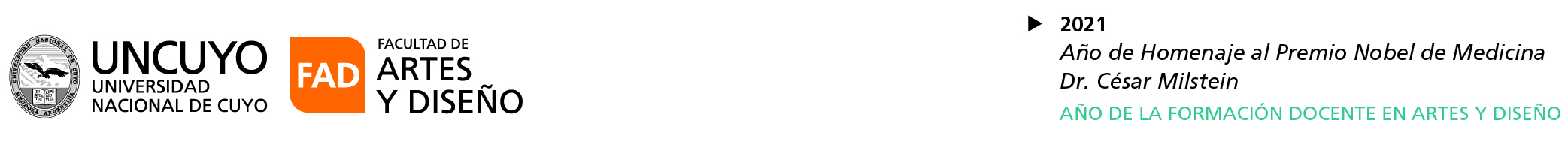 Ref. Expediente CUDAP-CUY N° 7412/2021 Concurso CEREP (cov)  Docente Efectivo, cargo Profesor Titular (SE), para cumplir funciones en Técnicas Corporales II. Carreras Artes del Espectáculo.  -FADACTA CIERRE DE INSCRIPTOSEn el día de la fecha se re realiza el acta de cierre de inscriptos del concurso de referencia-Se reciben las siguientes  postulaciones:-------------------------------------------------------------------José Nahum KEMELMAJER -----------------------------------------------------------------------------------Cada una de las postulaciones son agregadas al expediente electrónico correspondiente.--Sirva de atenta nota.------------------------------------------------------------------------------------------------MESA DE ENTRADAS, 14 de octubre del  2021.----------------------------------------------------------------------